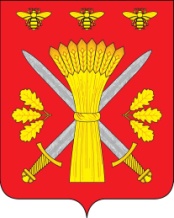 РОССИЙСКАЯ ФЕДЕРАЦИЯОРЛОВСКАЯ ОБЛАСТЬТРОСНЯНСКИЙ РАЙОННЫЙ СОВЕТ НАРОДНЫХ ДЕПУТАТОВРЕШЕНИЕ  18 мая 2017 года                                                                 № 55       с. Тросна                                                 Принято на девятом заседании                                                             районного Совета народных депутатов                                         пятого созыва Об  утверждении отчета о работе Контрольно-ревизионной комиссииТроснянского района в 2016 годуВ соответствии с пунктом 16 подпунктом 5 и пунктом 62 Положения о Контрольно-ревизионной комиссии Троснянского района Орловской области, утвержденного решением Троснянского районного Совета народных депутатов  от 21 июля 2011 года № 40, заслушав отчет председателя контрольно-ревизионной комиссии Троснянского района Орловской области  Филипповой И.В. о проделанной работе за 2016 год    Троснянский районный Совет народных депутатов РЕШИЛ:1. Отчет Контрольно-ревизионной комиссии Троснянского района Орловской области о  работе в 2016 году утвердить.2. Настоящее решение обнародовать на официальном сайте администрации Троснянского района. Председатель районного                                  Глава района                                   Совета народных депутатов                                                                     В.И.Миронов                                                  А.И.Насонов Приложение 	                                              к  решению Троснянского   районного                                                                                                                                                                       Совета народных депутатов                                                                   от 18 мая 2017 года № 55ОтчетКонтрольно-ревизионной комиссии Троснянского района  Орловской области о деятельности в  2016 году         	Контрольно-ревизионная комиссия Троснянского района Орловской области (далее также - Контрольно-ревизионная комиссия, КРК)  в отчетном периоде  осуществляла свою работу в соответствии с положениями Бюджетного Кодекса,  решений Троснянского РСНД « О Положении «О контрольно-ревизионной комиссии Троснянского района Орловской области» от 21.07.2011 года № 40  и «Об утверждении Положения «О бюджетном процессе в Троснянском районе» от 25.05.2015 № 364 на основании годового плана работы, утвержденного приказом председателя Контрольно-ревизионной комиссии  от 28.12.2015  года  .Действующая система внешнего финансового контроля интегрирована в основные составляющие бюджетного процесса и предполагает непрерывный трехлетний цикл контроля за исполнением бюджетов каждого финансового года, реализуемый на трех последовательных стадиях.В соответствии с действующим законодательством Контрольно-ревизионная комиссия  является участником бюджетного процесса, обладающим бюджетными полномочиями. Контрольно-ревизионная комиссия как постоянно действующий орган государственного внешнего финансового контроля осуществляет предварительный, текущий и последующий контроль, проводит контрольные и экспертно-аналитические мероприятия в бюджетной сфере, а также проводит проверки формирования и исполнения районного бюджета, аудит закупок.Основные результаты деятельностиКонтрольно-ревизионная комиссия в 2016 году осуществляла комплекс контрольных и экспертно-аналитических мероприятий, результаты которых позволили оценить действенность мер, принимаемых органами местного самоуправления, проверить эффективность использования и целевой характер бюджетных средств, направляемых на субсидии  бюджетным учреждениям.За 2016 год председателем Контрольно-ревизионной  комиссии  проведено 24  мероприятия, в том числе 6 контрольных, 18 экспертно-аналитических, проведенными проверками было охвачено 18 объектов, из них 13 объектов, или 72 процента, являются  бюджетными и 5 объектов являются органами местного самоуправления.В целях  регламентации профессиональной деятельности  КРК  в 2016 году разработан  и утвержден один стандарт  внешнего муниципального финансового контроля «Проведение контроля оперативных показателей в экономической, бюджетно-финансовой и социальной сферах Троснянского района». На отчётную дату КРК Троснянского района разработано 23 стандарта внешнего финансового контроля.В соответствии с Положением о контрольно-ревизионной комиссии подготовлен и утвержден План работы КРК на  2017 год.Штатная численность сотрудников КРК в 2016 году  составляла 2 единицы, фактическая 1.  Контрольные мероприятия.   В 2016 году  проведено 6  контрольных мероприятий, охвачено контрольными мероприятиями 18 объектов, из них, три отдела администрации Троснянского района,  администрация Троснянского района, 1 бюджетное учреждение.Проверки годовых  отчётов об исполнении бюджетов сельских поселений  и проверки достоверности, полноты и соответствия нормативным требованиям составления и представления  бюджетной отчетности за 2015 год по шести сельским поселениям в 2016 году не проводились . В 2016 году проведены  проверки достоверности, полноты и соответствия нормативным требованиям составления и представления  бюджетной отчетности за 2015 год у пяти  главных администраторов бюджетных средств (администрации района, отдела культуры  администрации района, отдела образования администрации  района, отдела по управлению муниципальным имуществом администрации района). Установлено, что  полнота представленной  бюджетной отчетности  в финансовый отдел   главными администраторами бюджетных  средств и администрациями сельских поселений  не соответствует  требованиям Инструкций, утвержденных приказами МФ РФ  от 23.12.2010 № 191н «Об утверждении инструкции о порядке составления и представления годовой, квартальной и месячной отчетности об исполнении бюджетов бюджетной системы Российской Федерации» и от 25.03.2011 года № 33н «Об утверждении инструкции о порядке составления, представления годовой, квартальной  бухгалтерской отчетности государственных (муниципальных) бюджетных и автономных учреждений». В  нарушение приказа Минфина РФ № 33 от 25 марта 2011 года    в  отдел образования администрации Троснянского района в составе годовой бухгалтерской отчетности за 2015 год  многими бюджетным учреждением  не представлены необходимые для годовой отчётности формы.        Учет плановых назначений не велся,  не отражены операции на забалансовых счетах.              Главным распорядителем бюджетных средств – отделом образования администрации Троснянского района для бюджетных учреждений лимиты бюджетных обязательств  доводились только на текущий год, на плановый период лимиты бюджетных обязательств не доводились.               В нарушение пункта 2 статьи 65  Федерального закона от 29.10.2013 года № 273 «Об образовании в Российской Федерации» размер  платы, взимаемой с родителей (законных представителей)  за присмотр и уход за детьми, осваивающими образовательные программы  дошкольного образования в муниципальных образовательных организациях   стоимости содержания ребенка в муниципальных образовательных учреждениях платы утвержден постановлением администрации Троснянского района № 292 от 25 сентября 2014 года, а следует устанавливать НПА  учредителя. Экспертно-аналитическая деятельностьВ рамках экспертно-аналитической деятельности в отчетном периоде председателем  КРК было проведено 18 мероприятий. В рамках последующего контроля проведены  следующие контрольные мероприятия :- внешняя проверка годовой бюджетной отчетности главных администраторов средств районного бюджета за 2015 год  с общим объемом финансовых ресурсов 185264,1 тыс. рублей – 5 экспертиз;- внешняя проверка  годового отчета  об исполнении  бюджета муниципального района за 2015 год  и подготовлено заключение;В ходе предварительного контроля выполнялись мероприятия по экспертизе проектов решений  бюджета  муниципального района на очередной финансовый год и плановый период.  Одиннадцать раз  в 2016 году вносились изменения  в решение Троснянского районного Совета народных депутатов от  29 декабря 2014 года № 250 «О бюджете муниципального района на 2016 год» Контрольно-ревизионной комиссией были подготовлены заключения на проекты решений по внесению изменений в решения Троснянского районного Совета народных депутатов с общим объемом финансовых ресурсов изменения) 40070,9 тыс. рублей. В процессе экспертизы проектов решений  Контрольно-ревизионной комиссией вносились  замечания и предложения о внесении изменений в приложения к проектам решений.В рамках текущего контроля проводилась экспертиза отчетов об исполнении  районного бюджета 2016 года  и были подготовлены  аналитические записки по исполнению  бюджета муниципального района  за первый квартал, первое полугодие и девять месяцев 2016 года, в которых отмечались особенности наполнения доходной части бюджета, финансирования и освоения расходных полномочий. Аналитические записки   направлены в адрес Главы района, председателя районного Совета народных депутатов и главы администрации района. Проведена финансовая экспертиза проекта решения  "О  прогнозе социально-экономического развития  Троснянского района и бюджете района на  2017 год и плановый период 2018-2019 годов" с объемом финансовых ресурсов 140224,1 тыс. рублей;В 2016 году для проведения экспертизы в КРК администрацией района   переданы проекты шести  муниципальных программ с учетом внесённых поправок в программы:  «Устойчивое развитие сельских территорий в Троснянском район на 2014-2017 годы и на период до 2020 года», «Молодёжь Троснянского района  Орловской области на 2016-2020годы», «Ремонт автомобильных дорог общего пользования в с.Тросна»,  «О внесении изменений в программу «Развитие  культуры и искусства , сохранение и реконструкция военно-мемориальных объектов в Троснянском районе Орловской области на 2015-2019 год», «Ремонт автомобильных дорог общего пользования местного значения в Троснянском районе Орловской области на 2017-2019 год» «Повышение безопасности дорожного движения в Троснянском районе на 2017-2019годы» на пять из  которых в 2016 году были   подготовлены экспертные заключения. По итогам проведенных в отчетном периоде контрольных и экспертно-аналитических мероприятий Главе района, председателю Троснянского районного Совета народных депутатов,  главе администрации района, главным распорядителям средств районного бюджета,  руководителям бюджетных учреждений  направлялись представления,  служебные записки, заключения, отчеты и иные информационные материалы. Всего контрольно-ревизионной комиссией  по итогам деятельности было направлено 48 материалов.Кроме того, в адрес Контрольно-счетной палаты Орловской области в 2016 году были направлены сведения о реализации  результатов  контрольной и экспертно-аналитической деятельности Контрольно-ревизионной комиссии Троснянского района за 2015 год,   информации о согласии об участии в деятельности Совета КСО Орловской области, о штатной численности контрольно-ревизионной комиссии, о проведении  аудита в сфере  закупок.В рамках взаимодействия председатель  КРК принимала участие в заседаниях при  Главе Троснянского района, в заседаниях Троснянского районного Совета народных  депутатов,  в заседаниях комитетов Троснянского районного Совета народных депутатов .Председатель КРКТроснянского района                                      И.В.Филиппова              Главным распорядителем бюджетных средств – отделом образования администрации Троснянского района для бюджетных учреждений лимиты бюджетных обязательств  доводились только на текущий год, на плановый период лимиты бюджетных обязательств не доводились.               В нарушение пункта 2 статьи 65  Федерального закона от 29.10.2013 года № 273 «Об образовании в Российской Федерации» размер  платы, взимаемой с родителей (законных представителей)  за присмотр и уход за детьми, осваивающими образовательные программы  дошкольного образования в муниципальных образовательных организациях   стоимости содержания ребенка в муниципальных образовательных учреждениях платы утвержден постановлением администрации Троснянского района № 292 от 25 сентября 2014 года, а следует устанавливать НПА  учредителя. Экспертно-аналитическая деятельностьВ рамках экспертно-аналитической деятельности в отчетном периоде председателем  КРК было проведено 18 мероприятий. В рамках последующего контроля проведены  следующие контрольные мероприятия :- внешняя проверка годовой бюджетной отчетности главных администраторов средств районного бюджета за 2015 год  с общим объемом финансовых ресурсов 185264,1 тыс. рублей – 5 экспертиз;- внешняя проверка  годового отчета  об исполнении  бюджета муниципального района за 2015 год  и подготовлено заключение;В ходе предварительного контроля выполнялись мероприятия по экспертизе проектов решений  бюджета  муниципального района на очередной финансовый год и плановый период.  Одиннадцать раз  в 2016 году вносились изменения  в решение Троснянского районного Совета народных депутатов от  29 декабря 2014 года № 250 «О бюджете муниципального района на 2016 год» Контрольно-ревизионной комиссией были подготовлены заключения на проекты решений по внесению изменений в решения Троснянского районного Совета народных депутатов с общим объемом финансовых ресурсов изменения) 40070,9 тыс. рублей. В процессе экспертизы проектов решений  Контрольно-ревизионной комиссией вносились  замечания и предложения о внесении изменений в приложения к проектам решений.В рамках текущего контроля проводилась экспертиза отчетов об исполнении  районного бюджета 2016 года  и были подготовлены  аналитические записки по исполнению  бюджета муниципального района  за первый квартал, первое полугодие и девять месяцев 2016 года, в которых отмечались особенности наполнения доходной части бюджета, финансирования и освоения расходных полномочий. Аналитические записки   направлены в адрес Главы района, председателя районного Совета народных депутатов и главы администрации района. Проведена финансовая экспертиза проекта решения  "О  прогнозе социально-экономического развития  Троснянского района и бюджете района на  2017 год и плановый период 2018-2019 годов" с объемом финансовых ресурсов 140224,1 тыс. рублей;В 2016 году для проведения экспертизы в КРК администрацией района   переданы проекты шести  муниципальных программ с учетом внесённых поправок в программы:  «Устойчивое развитие сельских территорий в Троснянском район на 2014-2017 годы и на период до 2020 года», «Молодёжь Троснянского района  Орловской области на 2016-2020годы», «Ремонт автомобильных дорог общего пользования в с.Тросна»,  «О внесении изменений в программу «Развитие  культуры и искусства , сохранение и реконструкция военно-мемориальных объектов в Троснянском районе Орловской области на 2015-2019 год», «Ремонт автомобильных дорог общего пользования местного значения в Троснянском районе Орловской области на 2017-2019 год» «Повышение безопасности дорожного движения в Троснянском районе на 2017-2019годы» на пять из  которых в 2016 году были   подготовлены экспертные заключения. По итогам проведенных в отчетном периоде контрольных и экспертно-аналитических мероприятий Главе района, председателю Троснянского районного Совета народных депутатов,  главе администрации района, главным распорядителям средств районного бюджета,  руководителям бюджетных учреждений  направлялись представления,  служебные записки, заключения, отчеты и иные информационные материалы. Всего контрольно-ревизионной комиссией  по итогам деятельности было направлено 48 материалов.Кроме того, в адрес Контрольно-счетной палаты Орловской области в 2016 году были направлены сведения о реализации  результатов  контрольной и экспертно-аналитической деятельности Контрольно-ревизионной комиссии Троснянского района за 2015 год,   информации о согласии об участии в деятельности Совета КСО Орловской области, о штатной численности контрольно-ревизионной комиссии, о проведении  аудита в сфере  закупок.В рамках взаимодействия председатель  КРК принимала участие в заседаниях при  Главе Троснянского района, в заседаниях Троснянского районного Совета народных  депутатов,  в заседаниях комитетов Троснянского районного Совета народных депутатов .Председатель КРКТроснянского района                                      И.В.Филиппова